муниципальное автономное общеобразовательное учреждение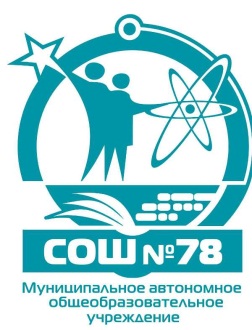 «Средняя общеобразовательная школа № 78»650024,г. Кемерово, ул. Ю.Двужильного,12в, тел. 63-30-78, эл. адрес: kemschool78@mail.ru сайт школы:school78kem.ru УтверждаюДиректор МАОУ «Средняя общеобразовательная школа №78»                                                                                             ___________ Н.С. ДьяченкоПоложениео конкурсе поделок «Мой любимый город!»Участники.Учащиеся 1-11-х классов.Время, место и порядок проведения.Работы принимаются с 15 января до 3 февраля! В кабинет 217 или 223а.Условия проведения конкурса.3.1. Поделки могут представлять собой: макеты достопримечательностей города Кемерово; картины или панно; тематический декупаж посуды; объемные тематические сувениры, изготовленные своими руками (выполненные в любой технике: вышивка, плетение и т.д., из любого материала: картон, бумага, ткань, соленое тесто, глина, пряжа, бисер, бусины, нитки и т.д.) – размер работы – не более 25 см.На поделках приветствуется наличие символики г.Кемерово или Кемеровской области (эмблема 100-летия г.Кемерово, его герб и флаг; эмблема 75-летия Кемеровской области, её герб и флаг). Возможно использование цитат, строк из стихотворений, лозунгов, выражающих гордость, любовь, уважение к г.Кемерово.4. Результаты конкурса.Лучшие работы будут размещены в холле первого этажа в экспозиции «Мой любимый город!», посвященной 100-летию г.Кемерово.5. Награждение участников.5.1. Жюри определяет призеров (I, II, III место) в личном зачете.5.2. Победители награждаются грамотами. 5.3. Лучшие работы размещаются в экспозиции «Мой любимый город!». 